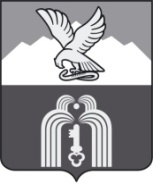 Российская ФедерацияР Е Ш Е Н И ЕДумы города ПятигорскаСтавропольского краяО внесении изменений в Положение о муниципальном учреждении «Управление социальной поддержки населения администрации города Пятигорска»В соответствии с Федеральным законом от 6 октября 2003 года № 131-ФЗ «Об общих принципах организации местного самоуправления в Российской Федерации», Законом Ставропольского края от 11 декабря 2009 года № 92-кз «О наделении органов местного самоуправления муниципальных районов и городских округов в Ставропольском крае отдельными государственными полномочиями Российской Федерации, переданными для осуществления органам государственной власти субъекта Российской Федерации, и отдельными государственными полномочиями Ставропольского края в области труда и социальной защиты отдельных категорий граждан», Уставом муниципального образования города-курорта Пятигорска, Дума города ПятигорскаРЕШИЛА:1. Внести в Положение о муниципальном учреждении «Управление социальной поддержки населения администрации города Пятигорска», утвержденное решением Думы города Пятигорска от 27 декабря 2007 года №195-25 ГД, (далее соответственно – Положение), следующие изменения:1) в пункте 8 Раздела 2 «Полномочия управления»:а) подпункт 7 изложить в следующей редакции:«7) осуществлении выплаты пособия на ребенка, предусмотренного Законом Ставропольского края от 7 декабря 2004 г. № 101-кз «О пособии на ребенка», назначенного до дня вступления в силу Закона Ставропольского края от 27 января 2023 г. № 2-кз «О признании утратившими силу отдельных законодательных актов (положений законодательных актов) Ставропольского края»;»;б) подпункт 10 после слов «пенсию по старости,» дополнить словами «,либо при прохождении ими военной службы в добровольном порядке (по контракту), не получающим пенсию за выслугу лет,»;в)  подпункт 28 изложить в следующей редакции:«28) осуществлении предоставления ежемесячной денежной выплаты на ребенка в возрасте от трех до семи лет включительно ,предусмотренной Законом Ставропольского края от 09 апреля 2020 г. № 49-кз «О ежемесячной денежной выплате на ребенка в возрасте от трех до семи лет включительно», назначенной до дня вступления в силу Закона Ставропольского края от 27 января 2023 г. № 2-кз «О признании утратившими силу отдельных законодательных актов (положений законодательных актов) Ставропольского края;»;2) в пункте 13  раздела 3 «Функции управления»:а) подпункт 17 изложить в следующей редакции:«17) осуществлении выплаты пособия на ребенка, предусмотренного Законом Ставропольского края от 7 декабря 2004 г. № 101-кз «О пособии на ребенка», назначенного до дня вступления в силу Закона Ставропольского края от 27 января 2023 г. № 2-кз «О признании утратившими силу отдельных законодательных актов (положений законодательных актов) Ставропольского края»;б) подпункт 19 после слов «пенсию по старости,» дополнить словами «,либо при прохождении ими военной службы в добровольном порядке (по контракту), не получающим пенсию за выслугу лет,»;в) подпункт 99 после слов «до семи лет включительно» дополнить словами «, предусмотренной Законом Ставропольского края от 09 апреля 2020 г. №49-кз «О ежемесячной денежной выплате на ребенка в возрасте от трех до семи лет включительно», назначенной до дня вступления в силу Закона Ставропольского края от 27 января 2023 г. № 2-кз «О признании утратившими силу отдельных законодательных актов (положений законодательных актов) Ставропольского края».2. Администрации города Пятигорска обеспечить государственную регистрацию изменений, внесенных пунктом 1 настоящего решения в установленном законом порядке.3. Контроль за исполнением настоящего решения возложить на администрацию города Пятигорска.4. Настоящее решение вступает в силу со дня его подписания.ПредседательДумы города Пятигорска                                                                 Л.В.Похилько27 июня 2023 г.№ 40-28 ГД